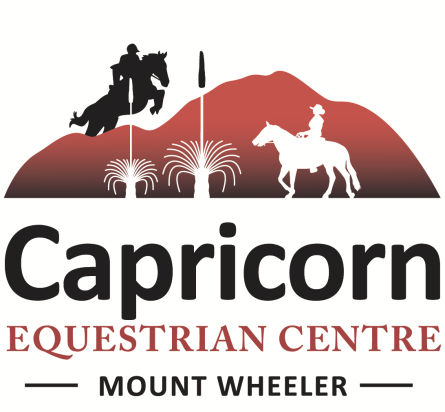 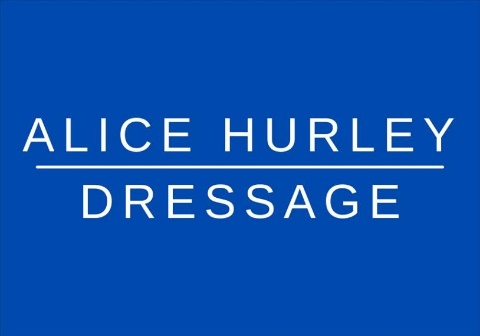 Please reference your payments with AH and your surnameClinic VenueCapricorn Equestrian Centre291 Mount Wheeler Road (Via Mackays Rd)YeppoonCapricorn Equestrian Centre291 Mount Wheeler Road (Via Mackays Rd)YeppoonCapricorn Equestrian Centre291 Mount Wheeler Road (Via Mackays Rd)YeppoonCapricorn Equestrian Centre291 Mount Wheeler Road (Via Mackays Rd)YeppoonCapricorn Equestrian Centre291 Mount Wheeler Road (Via Mackays Rd)YeppoonCapricorn Equestrian Centre291 Mount Wheeler Road (Via Mackays Rd)YeppoonCapricorn Equestrian Centre291 Mount Wheeler Road (Via Mackays Rd)YeppoonDate of ClinicDate of ClinicDate of Clinic SUNDAY24th October 2021Full Name of Participant/s:Full Name of Participant/s:Postal Address of Participant:Postal Address of Participant:Mobile:Mobile:Email:Email:How would you describe your riding ability and interests Please circle/highlight those which apply to youHow would you describe your riding ability and interests Please circle/highlight those which apply to youBeginner     Intermediate         Experienced               Non-professional Trainer         Walk            Nervous           Professional Trainer       InstructorTrot          Confident         trail riding             western pleasure        Dressage    EventingCanter       Competitive      Showing       Hacking       Pony Club     PolocrosseGallop         Reining         Cutting       Camp drafting    Other (please state)Beginner     Intermediate         Experienced               Non-professional Trainer         Walk            Nervous           Professional Trainer       InstructorTrot          Confident         trail riding             western pleasure        Dressage    EventingCanter       Competitive      Showing       Hacking       Pony Club     PolocrosseGallop         Reining         Cutting       Camp drafting    Other (please state)Beginner     Intermediate         Experienced               Non-professional Trainer         Walk            Nervous           Professional Trainer       InstructorTrot          Confident         trail riding             western pleasure        Dressage    EventingCanter       Competitive      Showing       Hacking       Pony Club     PolocrosseGallop         Reining         Cutting       Camp drafting    Other (please state)Beginner     Intermediate         Experienced               Non-professional Trainer         Walk            Nervous           Professional Trainer       InstructorTrot          Confident         trail riding             western pleasure        Dressage    EventingCanter       Competitive      Showing       Hacking       Pony Club     PolocrosseGallop         Reining         Cutting       Camp drafting    Other (please state)Beginner     Intermediate         Experienced               Non-professional Trainer         Walk            Nervous           Professional Trainer       InstructorTrot          Confident         trail riding             western pleasure        Dressage    EventingCanter       Competitive      Showing       Hacking       Pony Club     PolocrosseGallop         Reining         Cutting       Camp drafting    Other (please state)Beginner     Intermediate         Experienced               Non-professional Trainer         Walk            Nervous           Professional Trainer       InstructorTrot          Confident         trail riding             western pleasure        Dressage    EventingCanter       Competitive      Showing       Hacking       Pony Club     PolocrosseGallop         Reining         Cutting       Camp drafting    Other (please state)Beginner     Intermediate         Experienced               Non-professional Trainer         Walk            Nervous           Professional Trainer       InstructorTrot          Confident         trail riding             western pleasure        Dressage    EventingCanter       Competitive      Showing       Hacking       Pony Club     PolocrosseGallop         Reining         Cutting       Camp drafting    Other (please state)Beginner     Intermediate         Experienced               Non-professional Trainer         Walk            Nervous           Professional Trainer       InstructorTrot          Confident         trail riding             western pleasure        Dressage    EventingCanter       Competitive      Showing       Hacking       Pony Club     PolocrosseGallop         Reining         Cutting       Camp drafting    Other (please state)Beginner     Intermediate         Experienced               Non-professional Trainer         Walk            Nervous           Professional Trainer       InstructorTrot          Confident         trail riding             western pleasure        Dressage    EventingCanter       Competitive      Showing       Hacking       Pony Club     PolocrosseGallop         Reining         Cutting       Camp drafting    Other (please state)Beginner     Intermediate         Experienced               Non-professional Trainer         Walk            Nervous           Professional Trainer       InstructorTrot          Confident         trail riding             western pleasure        Dressage    EventingCanter       Competitive      Showing       Hacking       Pony Club     PolocrosseGallop         Reining         Cutting       Camp drafting    Other (please state)Have you had a lesson/clinic with Alice Hurley before? Y/NHave you had a lesson/clinic with Alice Hurley before? Y/N               Yes / No               Yes / NoIf so which clinic did you complete?Please circle/highlightIf so which clinic did you complete?Please circle/highlightIf so which clinic did you complete?Please circle/highlightIf so which clinic did you complete?Please circle/highlightIf so which clinic did you complete?Please circle/highlightFEE$110 / 45 min lesson $210     2 x 45 min  lessons, $80    30 min lessons$150    2 x 30 min lessonsFEE$110 / 45 min lesson $210     2 x 45 min  lessons, $80    30 min lessons$150    2 x 30 min lessonsFEE$110 / 45 min lesson $210     2 x 45 min  lessons, $80    30 min lessons$150    2 x 30 min lessonsNumber  requiredNumber  requiredNumber  requiredNumber  requiredNumber  requiredTotal amountTotal amountFEE$110 / 45 min lesson $210     2 x 45 min  lessons, $80    30 min lessons$150    2 x 30 min lessonsFEE$110 / 45 min lesson $210     2 x 45 min  lessons, $80    30 min lessons$150    2 x 30 min lessonsFEE$110 / 45 min lesson $210     2 x 45 min  lessons, $80    30 min lessons$150    2 x 30 min lessonsSaturdaySaturdaySundaySundaySundayTotal amountTotal amountLessonsLessonsFEE$110 / 45 min lesson $210     2 x 45 min  lessons, $80    30 min lessons$150    2 x 30 min lessonsFEE$110 / 45 min lesson $210     2 x 45 min  lessons, $80    30 min lessons$150    2 x 30 min lessonsFEE$110 / 45 min lesson $210     2 x 45 min  lessons, $80    30 min lessons$150    2 x 30 min lessonsTOTALWe will only hold a riding place upon payment of classWe will only hold a riding place upon payment of classPAYMENT IN FULL to hold a class – full refunds if we cancelPAYMENT IN FULL to hold a class – full refunds if we cancelPAYMENT IN FULL to hold a class – full refunds if we cancelDIRECT DEPOSIT:  Capricorn Equestrian CentreMacquarie Bank  BSB :  184 446Acc: 118 974 823Payments can be made over the phone with credit cards in the evenings. We are happy to accept payments as instalments.       Please return form via email cctrailrides@bigpond.comor send toMadeline Chery, 159 Mulara Road, Bondoola, Qld, 4703